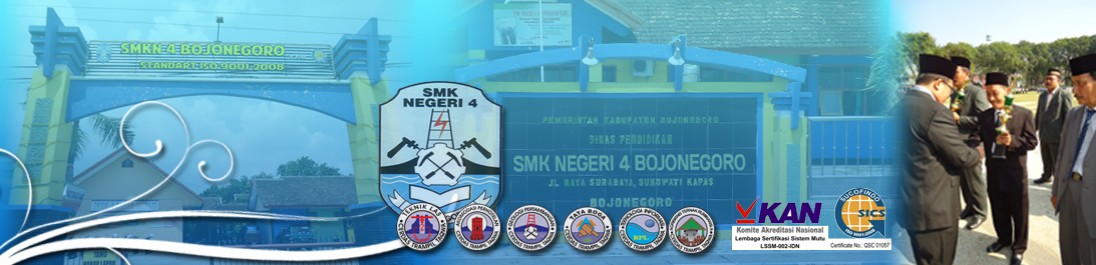 Gambar 1. SMKN 4 Bojonegoro bersertifikas ISO 90012008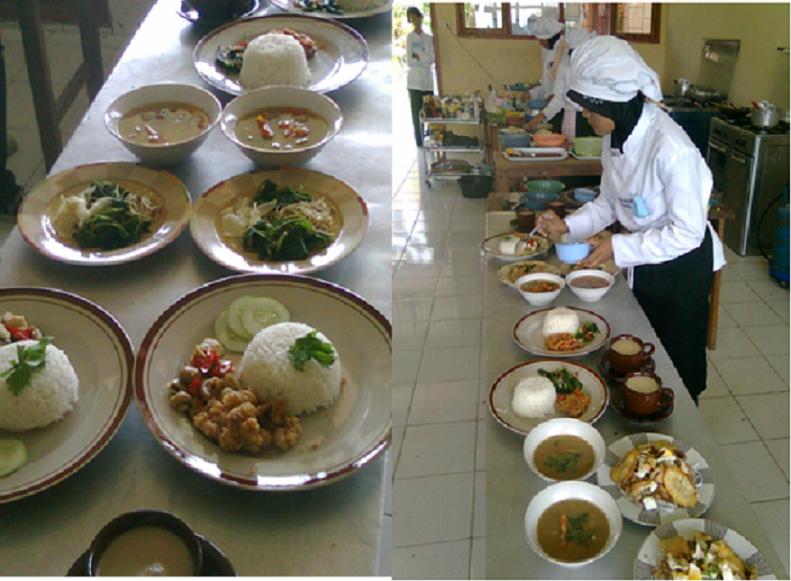 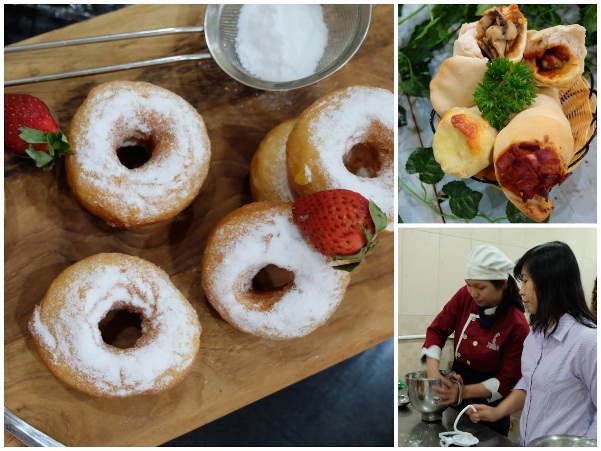 Gambar 2. Aktivitas dan produk siswa SMKN 4 Jurusan Tata Boga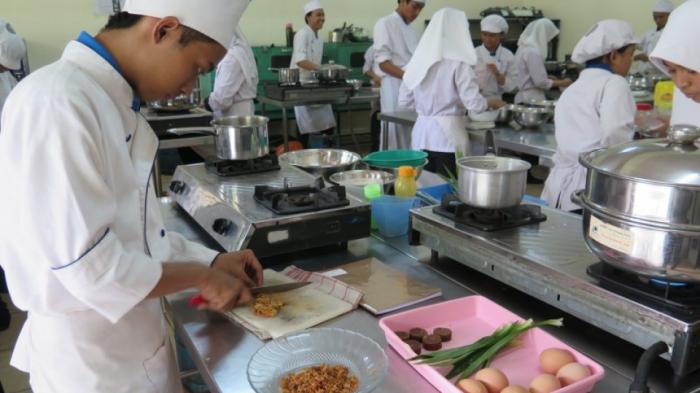 Gambar 3. Calon produsen/pengusaha produk makanan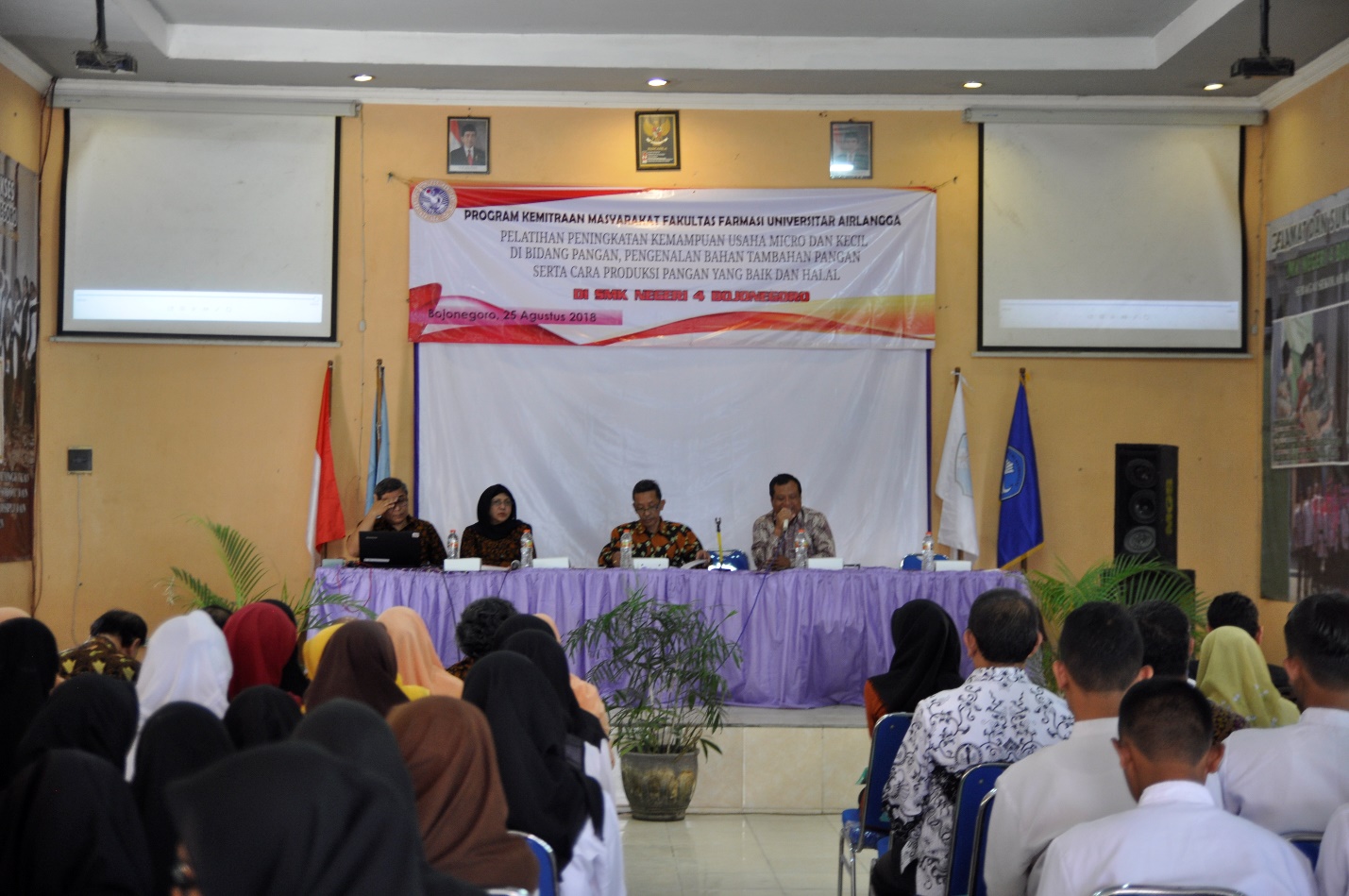 Gambar 4. Sambutan kepala Dinas Pendidikan pada acara pembukaan pelatihan 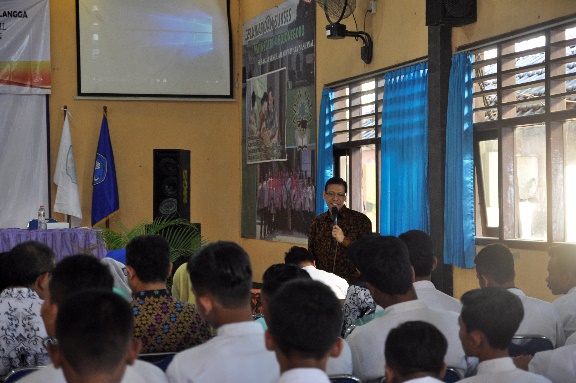 Gambar 5. Penjelasan tentang pengisian pre-tes dan post-test 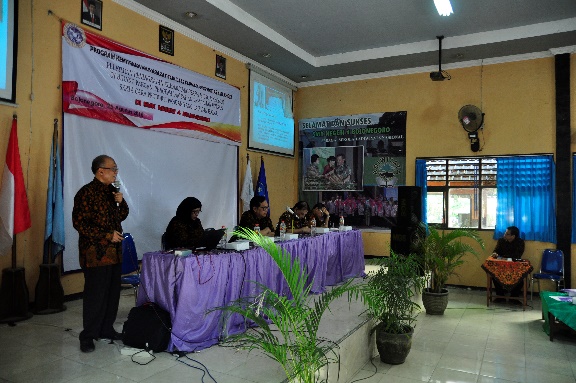 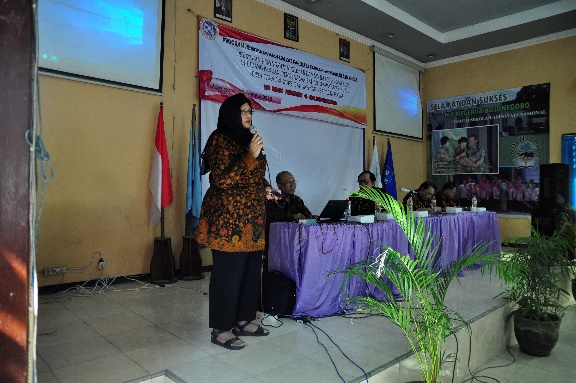 Gambar 6. Penyampaian materi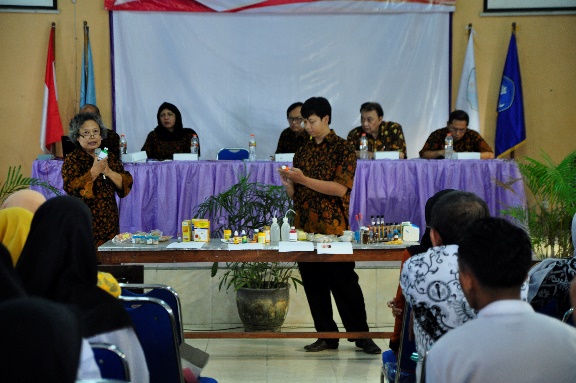 Gambar 7. Peragaan uji cepat bahan tambahan makanan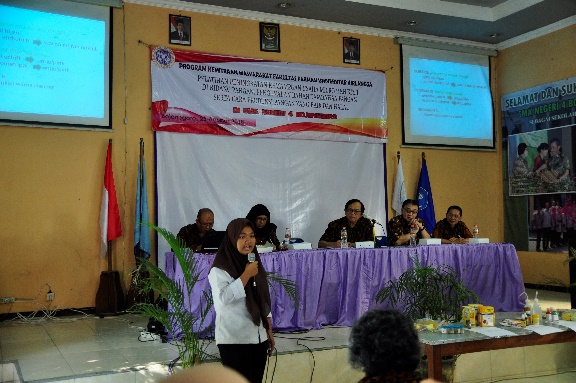 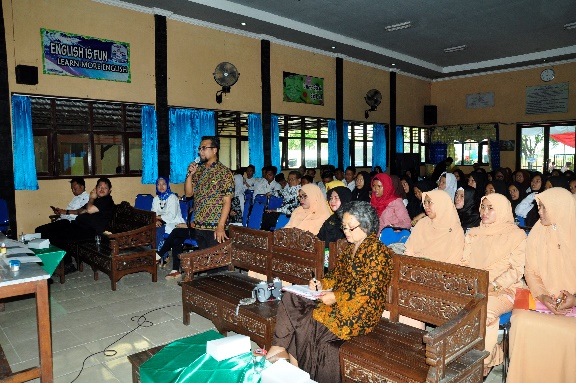 Gambar 8. Sesi Tanya jawab siswa (a) dan pelaku usaha (b)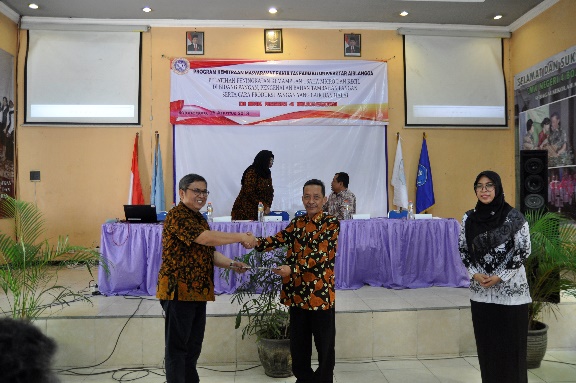 Gambar 9. Usai penandatanganan dan penyerahan naskah MOUTabel 1. Perbandingan nilai pretes dan postes Pelatihan di SMKN 4 BojonegoroGambar 1. Grafik perbandingan nilai pretes dan postes SMKN 4 BojonegoroTabel 2. Perbandingan nilai pretes dan postes per topik di SMKN 4 BojonegoroGambar 3. Diagram perbandingan nilai pre-tes dan pos-tes per topikHasil pretes dan postes SMKN 4 BojonegoroPretesPostesRerata89.593.4Persentase peserta dengan nilai 10028%37%Persentase peserta dengan nilai 9049%59%Persentase peserta dengan nilai 8014%3%Persentase peserta dengan nilai 709%0%Total100%100%TopikPretesPostesPengertian pangan Aman94%100%Contoh Pewarna Makanan94%99%Logo pewarna makanan40%59%Syarat makanan bersih dan sehat76%95%Contoh Pengawet Berbahaya100%100%Contoh Pemanis Berbahaya99%100%Makanan Halalan Thayyiban100%100%Contoh bahan makanan yang halal83%100%Prosedur Pengurusan sertifikasi halal95%100%Logo Halal MUI99%100%